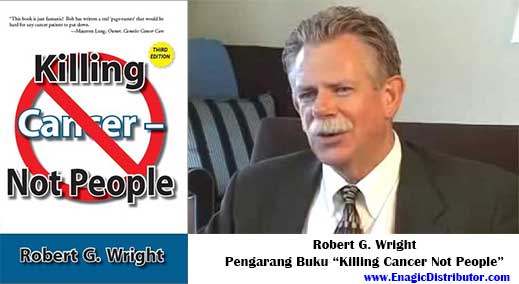 Роберт Райт - Директор Американского института по борьбе с раковыми заболеваниями.6 глава из книги Роберта Райта, Директора американского института по борьбе с раковыми заболеваниями Killing Cancer-Not PeopleШаг №3 «Антираковой диеты»: реструктурированная, ионизированная вода может спасти вашу жизнь«Вода – прародительница и матрица жизни, ее матерь и носительница. Без воды нет жизни».Альберт Шент-Георгий, венгерский биохимик, Лауреат Нобелевской премии по медицине 1937 годаВ ПОСЛЕДНЕЕ ВРЕМЯ мною было предпринято серьезное исследование свойств воды, занявшее около четырех месяцев. Теперь у меня значительно меньше вопросов, чем тогда, когда я только приступала к работе. Можно сказать, за это время я стала «бакалавром в области знаний о воде» и сегодня имею более глубокие знания о существенной важности воды, этой поддерживающей жизнь жидкости, особенно в ее «ионизированном» виде.Впрочем,  для большинства людей вода так и остается загадкой. Они лишь знают, что нуждаются в воде, но, похоже, и не догадываются, почему, и в каком виде она им нужна. Готова получать 10 центов всякий раз, когда в ответ на этот вопрос я слышу, что «вода – это вода». Хотя вода и выглядит всегда одинаково, я абсолютно уверена, и могу доказать, что не всякая вода одинакова. Попытаюсь объяснить, что я имею в виду.Вода из крана – это не одно и то же, что вода из бутылки. Вода, текущая из источника, берущего свое начало из ледника, отличается от воды, текущей в реке Миссисипи. Вода из заболоченной местности юга Флориды совсем не такая, как вода из Великого соленого озера. Чувствуете разницу? Мы сталкиваемся с определенными сложностями, пытаясь в воде, которую пьем, найти различия в качестве, структуре и  свойствах воды, не обращая внимания на ее чистоту, эффективность увлажнения, минеральный состав или электролитические свойства. («А это еще что такое?- спросите вы). И, похоже, мы совсем не знаем, почему эти основные характеристики воды так важны.О воде до настоящего времени написаны книги, проведены исследования, созданы научные труды. В Интернете, этой нашей виртуальной библиотеке, вы имеете возможность проштудировать бесчисленную гору сведений о воде и обо всем, что с ней связано, прийти в смятение от полученной информацией и все-таки закончить на этом свое исследование, резюмировав его расхожей фразой-отговоркой типа «вода – есть вода», не обращая при этом внимания на простейшие и наиболее ценные для вашего здоровья ее ингредиенты.Известно, что наше тело на 70% состоит из воды, что мы должны пить до восьми стаканов воды в день, что человек может  в течение многих недель обходиться без пищи, но без воды - лишь от трех до пяти дней и т.д.То, чего мы не вполне способны понять, состоит в том, что бОльшая часть воды кислотна по своему составу, что ее значительная часть «мертва», то есть, не содержит минералов , что водопроводная вода из под крана содержит яды в виде хлора и фтора, что вода старается увлажнять клетки нашего организма, и что она содержит в себе скорее оксиданты, чем антиоксиданты. Давайте прервем подобные рассуждения. Ранее мы уже подробно затронули важность проблемы соотношения кислотной и щелочной среды для пациентов, больных раковыми заболеваниями. Большинство людей являются носителями кислой среды, которая способствует распространению болезни. Вспомним применяемую в химии шкалу pH. Буквы pH - это сокращение латинского словосочетания «потенциал ионов водорода  H+», которое обозначает количество атомов водорода H+ (определяющих кислотный показатель среды) и/или ионов гидрооксидной группы OH- (определяющих щелочной показатель среды). Таким образом, среда, имеющая показатель pH=8, содержит в себе в разы большее количество атомов гидрооксидной группы, чем среда с показателем pH=6 (в действительности, в 100 раз). Это важно для нас по двум причинам: Прежде всего, вода, имеющая показатель pH-8, будет ощелачивать нас, а вода с показателем pH-6 – окислять. Во-вторых, водород имеет существенное значение для снабжения человека энергией и для его лечения.Вода обладает электрической энергией, которая может быть измерена в милливольтах (нет-нет, не пугайтесь - данное утверждение не означает, что вы можете быть подвергнуты удару электрическим током), она может иметь положительный или отрицательный электрический заряд, который на протяжении определенного количества времени может исчезать или, наоборот, накапливаться. Здесь важно понимать, что свободные, положительно заряженные, атомы водорода или ионы H+ делают воду кислой, а атом водорода, связанный с атомом кислорода образует вместе с ним отрицательно заряженный ион OH- и делает воду щелочной средой. Наука идет значительно дальше того, что нам действительно нужно знать о воде в данном контексте.Позитивные или негативные характеристики воды в химии носят название окислительно-восстановительного потенциала (ОВП) из-за ее способности распространять, или наоборот, нейтрализовать свободные радикалы в организме. Кислота и щелочь находятся в состоянии войны внутри нашего тела, а поскольку мы постоянно перегружаем его кислой пищей и напитками (положительно заряженными ионами Н+), кислота обычно одерживает верх и со временем наши тела «закисляются» (читай: заболевают раком).  Однако если мы концентрируемся на потреблении пищи и воды, которые содержат отрицательно заряженные ионы OH-, то увеличиваем отрицательный заряд или отрицательный окислительно-восстановительный потенциал в своем организме. Эти ионы OH- затем связывают кислотообразующие ионы H+ и затем нейтрализуют свободные радикалы, которые вызывают «коррозию» или разрушение внутренней среды человеческого организма.Повышение щелочности ведет к уменьшению окисления. Эффект воздействия свободных радикалов или окисления клеток может быть лучше описан как состояние гепатита, цирроза или рака печени; панкреатита, диабета и рака поджелудочной железы; нефрита, нефроза и рака почек. Хотя все из вышеперечисленного не таит в себе ничего положительного, не прослеживается ли некий общий показатель, объединяющий все эти состояния? Да, это рак.Таким образом, ионизированная вода увеличивает щелочную реакцию нашего организма и использует отрицательный окислительно-восстановительный потенциал для нейтрализации свободных радикалов. Есть еще более важный аспект, который можно отнести к отрицательно заряженной воде, а именно  - низкая степень образования микрогроздей молекул воды. Это – "горячая" тема. Внутри научного сообщества существуют различные подходы к данному предмету. Одни исследователи полагают, что вода динамична по структуре и не имеет стабильной способности образовывать "грозди" или группы молекул. Другие, их примерно столько же, имеют  противоположную точку зрения и предлагают доказательство, основанное на исследованиях с использованием ядерно-магнитного тестирования, в соответствии с которым электролитический процесс уменьшает образование гроздей молекул воды с 10-20 (или более) молекул в одной группе (в водопроводной воде из-под крана) до 5-6 молекул в ионизированной воде. Такой процесс уменьшает поверхностное натяжение воды и создает возможности для большей растворяемости и клеточной проницаемости.А что же моя великая бабушка Хекави говорила о доказательстве, находящемся в пудинге? Итак, мне было необходимо провести проверку. Вода обладает периодом полувыведения  в 5-10 минут в желудке в зависимости от того, как много вы едите, как быстро вы это делаете, а также от того, насколько холодна сама вода. Это означает, что вода, которую не нужно переваривать, с вероятностью 50% полностью покинет желудок в течение указанного периода времени. Поверьте, для ионизированной воды хорошего качества это именно так, и подобно Элвису, вода покинет здание (желудок) в течение указанного срока. Мои собственные выводы готовы подтвердить все, с кем я говорила. А вы собственного опыта знаете, что если выпьете 12-16 унций (300-400 грамм) жидкости, вы то будете ощущать, как эта жидкость плещется у вас внутри на протяжении определенного количества времени. С другой стороны – и это происходит из-за низкой степени гроздеобразования молекул - вы можете прыгнуть с трамплина, выпив такое же количество ионизированной воды и при этом не чувствовать никакого дискомфорта.  Все потому, что ионизированная вода к тому моменту была выведена из желудка и уже проникла в клетки. Отзывы всех, кто попробовал ионизированную воду, абсолютно одинаковы. Это своего рода эмпирическое, (не клиническое) доказательство свойств ионизированной воды, что называется "взятое из жизни".Итак, я делаю вывод что ионизированная вода входит в состав обязательного базового лечения для тех, у кого был диагностирован рак именно из-за своей способности к пониженному образованию гроздей или групп молекул внутри своей структуры, высокими щелочными показателями, и, самое главное, низкими отрицательными окислительно-восстановительными свойствами, а также способности связывать свободные радикалы.Многие задают вопросы о дистиллированной и обратноосмотической воде. Отвечаю, что и дистиллированная и обратноосмотическая вода обладают кислотной реакцией вместе со всеми (или большинством) удаленными питательными веществами (минералами). Да, эти виды воды чисты по своему составу. Но за счет чего? Дистиллированная вода без минералов вымывает их ваших костей и прочих частей организма по мере того, как она проходит через вас. Вода испытывает внутреннюю нужду в минералах и если она не обладает ими, то находит их и забирает с собой. Так водный поток, спадающий с гор, собирает со скал, земли и песка минералы и несет их вниз. Не позволяйте же  это же делать с вами. Распрощайтесь с дистиллированной, обратноосмотической, водопроводной водой, и бутилированной воде тоже скажите "до свидания". Практически любая вода, продаваемая в пластиковой бутылке, кислотна по составу и была забутилирована, в среднем, от одного до трех лет до того момента, как вы ее купили! Интересно, где она находилась все это время?Если ваше тело более чем на 70% состоит из воды, разве не имеет смысла заливать в него самую лучшую из возможных воду? Я думаю, имеет, особенно, если у вас диагностировали рак. И вы почувствуете разницу.Существует много различных аппаратов-ионизаторов воды, производящих ионизированную воду. Проведя соответствующее исследование, думаю, что и вы сами можете это проверить, я пришла к заключению, что технология у всех них примерно одна и та же. Что же касается самого оборудования, то здесь есть некоторое различие по каждому из ионизаторов, но главное,  что сама вода на выходе из разных ионизаторов может существенно различаться.Операция по ионизации воды проста сама по себе, и процесс электролиза не таит особых сложностей. При установке большинства ионизаторов процесс выглядит следующим образом. На водопроводный кран устанавливается расщепитель (разделитель, сепаратор). После поворота маленького рычажка вода отводится через шланг в ионизатор, где фильтруется. Хлор и прочие загрязняющие вещества отделяются в этом месте. Затем вода поступает в камеру электролиза, где она проходит вокруг, между и над титановыми пластинами с платиновым напылением. Они служат в качестве электродов (электрических проводников). Минералы в воде ионизированы, что, в принципе, реструктурирует жидкость на свои щелочные (OH-) и кислотные (H+) компоненты. Затем вода выходит из ионизатора через два различных выхода. Один из этих выходов предназначен для «кислой» воды, а второй для «щелочной». Фториды (в США вода фторируется, а не хлорируется) представляют собой молекулы кислоты, таким образом, фтор в составе фторидов выходит через выход, предназначенный для кислоты, и спускается в канализацию. Поскольку в этот момент молекула воды уже "разбита", камеры ответвляют отрицательно заряженный поток в меньший шланг, а положительно заряженную жидкость через основной, верхний шланг. Настройка оборудования (присутствующая у большинства производителей ионизаторов) позволяет пользователю изготовлять "щелочную" воду с показателем до 10 рН и "кислую" воду с показателем от 4 до 5 рН. Некоторые ионизаторы доходят до 11,5 рН и 2,5 рН соответственно.Но вы не стали бы пить воду с показателем 2,5 рН или 11,5 рН, не так ли? Да, вы не стали. Тем не менее, американцы не боятся употреблять газированную воду с показателем 2,5 рН. Оборудование ионизаторов, выдающее на выходе такие экстремальные показатели рН, делает это в силу особенных причин. Большинство людей даже не подозревают, что когда показатель кислотности воды падает до 2,6 рН, то такая вода убивает большинство бактерий и патогенных организмов, известных человеку. Вода с таким показателем кислотности идеально подходит для лечения открытых ран, ожогов и инфекций. Кроме того, вода с показателем щелочности 11,5 рН является эмульгатором и удаляет масла и пестициды с фруктов и овощей. Я вымачиваю все, что приготовила для еды в воде с показателем 11,5 рН в течение 5-10 минут перед хранением или употреблением в пищу. Когда я вытаскиваю продукты из этой высоко щелочной жидкости, вода остается желтой, а это означает, что все химикаты и пестициды были удалены. Кроме того, такое процесс вымачивания увеличивает срок хранения продуктов питания, по крайней мере, вдвое по сравнению с обычном сроком хранения в холодильнике. И поскольку сильная щелочь выводит различные кислоты, многие люди с артритом и подагрой, болями в мышцах или травмами тканей стараются использовать воду с показателем 11,5 рН для вымачивания и последующего выведения кислот из организма, связаннымис воспалениями, травмами и болью. Да! Я действительно видела, как это работает.Обычно питьевая ионизированная вода имеет щелочной диапазон в районе 8,0-9,5 рН. Те, кто начинает принимать ионизированную воду, обычно стартует с показателя 8,5 рН и поднимает его затем до 9,5 рН. Это позволяет выработать привычку организма к повышенной щелочности внутри и начать "процесс излечения" известный также как "Реакция Херксхаймера". Это действительно хороший показатель, который демонстрирует, что щелочная вода бросает вызов ацидозу в организме, вызывающему различные болезни. В зависимости от серьезности заболевания или степени ацидоза данная "реакция» должна быть относительно короткой по времени. Симптомами этой реакции могут быть сонливость, усталость, головная боль, тошнота и так далее. Если описанная реакция организма приобретает все бОльшую остроту, следует уменьшить щелочной показатель выпиваемой ионизированной воды, но при этом УВЕЛИЧИТЬ объем ее потребления.   В результате организм вымывает "потревоженные" токсины одновременно несколько уменьшая показатель рН, который замедляет стимуляцию этих внутренних ядов.Мы говорили о народности хунза в предыдущей главе, о нитрилоцидах в их пище, в частности, об абрикосовых косточках. Хунзы обладают одной из наибольших продолжительностей жизни, обычно доживая до 120 лет. Да, у них высокопитательная диета, лишенная всех видов «дряни» и обработанной пищи, которую мы перевариваем. Но они также пьют воду из девственно чистых ледниковых источников. Структура ионизированной воды схожа с ледниковой водой, которую пьют хунзы. Доктор Генри Коанда и доктор Патрик Фланаган, как и другие исследователи в этой области, обнаружили, что ледниковая вода содержит очень высокое количество природных минералов, высокий показатель рН, а также заряд активного водорода с очень высоким отрицательным окислительно-восстановительным потенциалом. Можем ли мы проследить связь между вышеуказанными фактами?Технология производства щелочной ионизированной воды была придумана в России в 50 гг. ХХ века. Спустя 36 лет японцы получили контроль над технологией и усовершенствовали ее. В течение последних трех с половиной десятилетий данная технология прошла через множество фаз, была сопряжена с большим количеством исследований и бесконечными проверками. Реструктурированная ионизированная вода, произведенная аппаратами электролиза, стала доказанным и общепризнанным методом лечения в Японии, а питие этой «субстанции» - способом жизни для японцев. Это должно было стать таким же правилом и в США, но, к сожалению, употребление ионизированной воды не стало общепринятой практикой. Фактически, линия ионизаторов, произведенных всего одной компанией, в настоящий момент классифицирована и сертифицирована в качестве медицинского оборудования в Японии. Это та компания, которую я поддерживаю и одобряю, и должна признаться, что я не получаю за это ни цента.Ранее я говорила, что провела около четырех месяцев, изучая ионизированную воду и оборудование, производящее ее. В течение последних 10 минут вы должны были приобрести достаточные необходимые знания об этой воде, ее эффективности и важности для пациентов, больных раком. Во время этого исследования я также познакомилась и проверила множество компаний, производящих ионизирующее оборудование и связанные с ним технологии электролиза. Я обнаружила, что существует огромный разброс по качеству и цене среди многих производителей. Вы можете купить ионизатор как за 600, так и за 6000 долларов. Но вы также можете купить и пластиковую бутылку с минеральным фильтром, только это, по моему мнению, вряд ли приведет вас туда, куда надо. Как я уже ранее объясняла.В области ионизации и электролиза для меня стало очевидным, что вы получаете действительно то, за что платите. Существует несколько ионизаторов, дающих отличную щелочную воду, но среди них еще меньшее количество приборов, обеспечивающих сравнительно высокую степень отрицательного окислительно-восстановительного потенциала; и, конечно, существует много других аппаратов , которые с этим не справляются и сравнительно быстро выходят из строя. Словом, вы должны решить, какой ионизатор вам больше подходит, дает ожидаемый результат,  какой вам по карману, а также какая технология или оборудование наиболее удобна для вас. Здесь я должна предостеречь вас о возможности развития одного сценария при использовании ионизатора. То есть, мне нужно, что называется, «уведомить покупателя о возможных негативных последствиях».Итак, в поиске ионизатора воды, - здесь я должна обратить ваше пристальное внимание - проявляйте максимальную бдительность и осторожность. Большинство из оборудования, представленного на рынке в настоящий момент времени, просто не в состоянии физически производить рекомендуемые 9.5 pH для питьевой воды, 11.5 pH для очищающей воды (для фруктов и овощей) и 2.5 pH для обеззараживающей воды (убивающей микробы/бактерии) – хотя производители этого оборудования и утверждают обратное.  Ионизатор, который вы выбираете, должен обладать достаточной мощностью для образования «гроздей» молекул воды, для поддержания электролиза с целью получения антиокислительного уровня воды равного,  как минимум,  минус 300 милливольт (а желательно - еще ниже), и, самое главное, для поддержания высокого отрицательного заряда получившейся щелочной воды в течение последующих двух-трех дней. Я должна сказать вам следующее: большинство ионизаторов не могут достичь этого.Очень важно действительно проверить полученную воду на заявленные показатели, чтобы не получилось так, что вы окажетесь, в конце концов, наедине с ионизатором, обладающим маленькой ценой, большими обещаниями и отсутствием результатов. Пластина в устройстве, обеспечивающем электролиз, должна иметь достаточную внутреннюю площадь для изготовления такого количества литров щелочной воды в день, которое вы хотите выпить, при этом устройство не должно выходить из строя, выключаться или перегреваться. Плюс к этому, устройство должно получать достаточно мощности от очень надежного трансформатора с тем, чтобы поддерживать эффективный и достаточный процесс электролиза, и в нем должна быть система очистки для предотвращения образования известкового налета на пластинах.Вы можете столкнуться с утверждением, что на рынке существуют множество ионизаторов, не уступающим  по своим свойствам - только они в два раза дешевле. Стоит ли в это верить? Ведь большинство из этих приборов не могут производить антиоксиданты (с окислительно-восстановительным потенциалом) с относительно долгим сроком хранения, либо с качеством воды, о котором заявляют производители.Я остановила свой выбор на ионизаторе, действительно исходя из его качества (действительного, а не воспринимаемого), из его долговечности, из исследований ионизированной воды, выработанной этим ионизатором, а также исходя из поддержки со стороны тысяч и тысяч пользователей, предоставивших свидетельства того, как ионизатор изменил их жизнь. Я говорила с людьми, слышала их истории и видела результаты, что называется, из первых рук. Опыт, полученный этими людьми, действительно изменил их жизнь.Предлагаю вам собственное домашнее задание - получите то, что вы считаете наилучшим для себя. Через некоторое время я сообщу, какой ионизатор  выбрала я. А пока давайте послушаем, что говорят некоторые эксперты о щелочи, ионизированной воде и причинах, по которым вам следует ее пить.Д-р Рей Курцвейл и д-р Терри Гроссман, авторы книги «Фантастическое путешествие: живите достаточно долго для того, чтобы жить вечно», утверждают следующее.«Потребление правильного вида воды является важным для детоксикации кислых отходов жизнедеятельности вашего организма и одним из наиболее мощных доступных видов лечения.  Мы рекомендуем, чтобы вы пили 8-10 стаканов этой щелочной воды. Употребление такой воды - одно из наиболее простых и мощных средств, которые вы можете использовать в борьбе против широкого спектра болезней".Автор книги «Чудо рН», д-р Роберт Янг, говорит, что «для поддержания или восстановления естественного баланса рН организма для оптимального состояния здоровья необходимо пить реструктурированную ионизированную воду, богатую антиоксидантами и щелочными минералами. Ионизированная вода помогает развернуть в обратную сторону эффекты аккумулирования кислоты в теле, корневую причину дегенеративных болезней и старения».Д-р Габриэль Казинс, автор «Осознанного питания", говорит просто:«Ионизация воды могла бы стать наиболее важным прорывом в области здравоохранения нашей эры».«Щелочная вода, производимая ионизатором воды, стала наиболее важным достижением в области здравоохранения с момента открытия пенициллина Александром Флемингом". Эта цитата была озвучена д-ром Вильямом Келли, автором книги «Излечение рака».Д-р Теодор Баруди, обладатель ученых степеней в области питания и автор классической книги "Подщелачивай или умри", предоставляет свое мнение об этом эликсире жизни:«После многих лет очень позитивных постоянных клинических экспериментов, которые я выполнял с сотнями клиентов, использующих реструктурированную в результате электролиза щелочную воду, я выработал мнение, что данная технология в предстоящие годы изменит подход к здоровью, как у врачей, так и у широкой публики в целом. Мой совет - пейте реструктурированную щелочную воду всегда, когда это представляется возможным".Следующие свидетельства взяты со страниц сайта detoxifynow.com:Ионизированная вода в одном стакане содержит миллионы ионов гидроксильной группы (ОН-). Ни одна другая вода не имеет такого удивительного преимущества. Ионы гидроксильной группы «нейтрализуют» вызывающий рак и разрушающие свободные радикалы в организме.Ионизированная вода в тысячи раз более здорова для вашего организма, чем любая прочая вода. И доказательство, как говорится, "находится в пудинге". Любой, кто пьет ионизированную воду, в ее натуральном виде из ледника или из правильно изготовленного и функционирующего ионизатора воды, живет долгие годы жизнью здорового человека, дольше, чем тот, кто этого не делает. Один стакан ионизированной воды может гидрировать (увлажнять) ваш организм лучше, чем многое литры любой прочей воды. Ионизированная вода ощелачивает ваш организм лучше, чем любой другой метод (чем поедание 100% органической и сырой вегетарианской пищи).Рак, ожирение, высокое кровяное давление, диабет, артрит, почечная недостаточность, сердечнососудистые заболевания, в конце концов, все эти недуги замедляются, останавливаются и в большинстве случаев при употреблении ионизированной воды все возвращается назад в здоровое состояние. Ионизированная вода может вымывать токсины и яды из вашего организма лучше и со значительно меньшим негативным эффектом, чем любая другая программа очищения организма».Это данное последнее утверждение было проверено и полностью подтверждено д-ром Хироми Шиниа, одним из создателей колоноскопии и медицинского инструмента, сохраняющего жизнь и здоровье, и используемого для эндоскопического лечения при удалении полипов из толстой кишки. Его приемы и метод извлечения этих новообразований, известный как "Метод Шиниа", в настоящее время широко используется в колоноскопии. Д-р Шиниа провел более 370 тысяч медицинских тестов и более 140 тысяч операций по удалению полипов и является решительным сторонником ионизированной воды, главным образом, потому, что он видел результаты ее воздействия в толстой кишке. Видео, показывающее прямую кишку до и после использования ионизированной воды, производит неизгладимое впечатление. Вы можете посмотреть эти видео сами, введя имя «Доктор Шиниа» в Интернет-поисковик. Только сделаете это после еды! Д-р Шиниа переводит всех своих пациентов на высоко щелочную диету с употреблением, по крайней мере, одного галлона (3,78 литров) ионизированной воды в день. Все раковые пациенты, прошедшие лечение у него, имеют НУЛЕВОЙ возврат ЛЮБОГО вида рака. В этой книге он решительно утверждает, если бы люди придерживались рекомендованного им образа жизни, рака бы просто не существовало.Если бы я искала ионизатор воды сейчас, я бы выбрала модель SD501, изготавливаемую компанией «Enagic». Выше уже предоставляла обоснования для принятия такого решения. Многофункциональная модель SD501 достаточно дорогая, стоит около 4 тысяч долларов, но стоит каждого вложенного в нее цента, это своего рода «Роллс-ройс» среди ионизаторов воды. Другие впечатляющие устройства ионизации от этой компании стоят от 1300 долларов (переносные) до 6000 (коммерческие). Вода этой компании производится под брэндом “Kangen Water™,” зарегистрированным товарным знаком Enagic Corporation. Ни один другой ионизатор, производимой другой компанией, не может законно носить это имя. Компания  Enagic была первой, находится в этом бизнесе на протяжении более 30 лет, и является безоговорочным лидером в отрасли с того момента, как был изготовлен ее первый ионизатор. Большинство из устройств, производимой этой компанией, будет работать до конца вашей и моей жизни, если мы все-таки "переживем" срок службы этих устройств, Enagic за небольшую плату отремонтирует любое из них.Дело в том, что я всего лишь хочу приобрести ионизатор, и хочу, чтобы он был долговечен, всегда мог производить воду с высокой степенью щелочности, с отрицательным окислительно-восстановительный потенциалом, и образовывать возможно меньшее количество гроздей молекул воды. Именно в таких свойствах воды так нуждается мой организм. Всем моим требованиям, включая производство кислой воды с показателем рН 2,5 и суперщелочной воды с показателем 11,5, соответствует только аппараты компании Enagic. Кто-то может не согласиться со мной - не проблема. Установите собственные критерии и подыщите себе такой ионизатор, какой вам лучше всего подходит. Хотя ионизатор Enagic и дорогой по цене, он стоит больше того, за что вы его покупаете – и в состоянии спасти вашу жизнь. Имея в виду, что один день пребывания в больнице для ракового больного значительно превышает по стоимости 6 тысяч долларов, согласитесь, покупка такого ионизатора – по настоящему стоящее дело. Я не верю, что мой ионизатор выйдет из строя, и я планирую прожить еще больше лет. И все же этот ионизатор, скорее всего, переживет меня - вот насколько он хорош. И, этот аппарат – единственный, который я нашла действительно стоящим (и улучшающим здоровье) любой ценой.На чем бы не остановили свой выбор, найдите способ получить ионизатор хорошего качества, производящий высоко щелочную воду с отрицательным окислительно-восстановительным потенциалом, способный уменьшать образование гроздей молекул воды, и снабжающей этой водой ваш организм максимально быстро и эффективно - особенно если у вас рак. Не пейте много ионизированной  воды, если вы принимаете лекарства, поскольку такая вода сильно повышает их фармакологическое действие. Пейте небольшое количество щелочной воды с вашими лекарствами и подождите около получаса, чтобы выпить затем ее большее количество. Также, прекращайте пить щелочную воду за 20 минут до еды и подождите как минимум час после еды для продолжения питья.У меня нет никаких финансовых интересов по отношению к компании Enagic, и я не получаю никаких вознаграждений от нее за свои рекомендации.